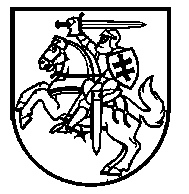 Lietuvos Respublikos VyriausybėnutarimasDĖL LIETUVOS RESPUBLIKOS VYRIAUSYBĖS 2020 M. VASARIO 26 D. NUTARIMO NR. 152 „DĖL VALSTYBĖS LYGIO EKSTREMALIOSIOS SITUACIJOS PASKELBIMO“ PAKEITIMO2021 m. spalio 27 d. Nr. 875VilniusLietuvos Respublikos Vyriausybė  nutaria:Pakeisti Lietuvos Respublikos Vyriausybės 2020 m. vasario 26 d. nutarimą Nr. 152 „Dėl valstybės lygio ekstremaliosios situacijos paskelbimo“ ir papildyti jį 3.2.1.4 papunkčiu:„3.2.1.4. 2021 m. lapkričio 3–9 d. neformalusis vaikų švietimas (išskyrus ikimokyklinį ir priešmokyklinį ugdymą) vykdomas nuotoliniu būdu arba stabdomas;“.Ministrė Pirmininkė		Ingrida ŠimonytėVidaus reikalų ministrė	      Agnė Bilotaitė